Saraswati Mahila Mahavidyalaya, Palwal          Lesson Plan  Name of the Assistant/Associate Professor:Komal TanejaClass and Section: Bsc 2st year 4th semesterName of subject: Operating SystemSubject Lesson Plan : 18 weeks(from January 2018 to April 2018)(Note: Prepare as per list of holidays declared by Haryana govt.)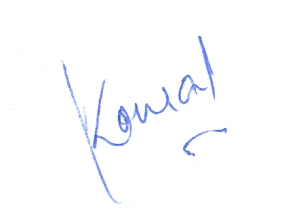 WEEK 1ASSIGNMENT:WEEK 1,DAY1 ,DATE :01/01/2018(MONDAY)Introductory Concepts: Operating systemOperating system as a resource manager,Operating system as an extended machineWEEK 1 ,DAY 2 ,DATE  :02/01/2018(TUESDAY) Operating system functions and some examples of operating systemWEEK 1,DAY 3 ,DATE :03/01/2018(WEDNESDAY)Operating system functions and characteristicsWEEK 1 ,DAY 4 ,DATE  :04/01/2018(THURSDAY)Historical evolution of operating systemsWEEK 1,DAY 5 ,DATE :05/01/2018(FRIDAY)        Holiday on account of Guru Govind Singh’s BirthdayWEEK 1 ,DAY 6 ,DATE  :06/01/2018(SATURDAY)Services of operating systemWEEK 2ASSIGNMENT:WEEK 2,DAY1 ,DATE :08/01/2018(MONDAY)Types of Operating System: according to number of userssingle users and multiuser operating systemWEEK 2 ,DAY 2 ,DATE  :09/01/2018(TUESDAY)Types of Operating System: Real time operating system –Difference between batch operating system and real time operating system Multiprogramming operating systemWEEK 2,DAY 3 ,DATE :10/01/2018(WEDNESDAY)Types of Operating System: Multiprogramming   operating system with advantage and limitation-difference between serial execution and multiprogramming execution WEEK 2 ,DAY 4 ,DATE  :11/01/2018(THURSDAY)Types of Operating System: Multiprocessing operating systemsWEEK 2,DAY 5 ,DATE :12/01/2018(FRIDAY)Types of Operating System: Multiprocessing operating system  with advantage and limitation-difference between multiprogramming and multiprocessing operating systemWEEK 2 ,DAY 6 ,DATE  :13/01/2018(SATURDAY)Types of Operating System: batch operating system –offline processing ,buffering, spoolingWEEK 3ASSIGNMENT:WEEK 3,DAY1 ,DATE :15/01/2018(MONDAY)Oral testWEEK 3 ,DAY 2 ,DATE  :16/01/2018(TUESDAY)Methodologies for implementation of O/S service system callsWEEK 3,DAY 3 ,DATE :17/01/2018(WEDNESDAY)Methodologies for implementation of O/S service system calls continues..sWEEK 3 ,DAY 4 ,DATE  :18/01/2018(THURSDAY)Revision classWEEK 3,DAY 5 ,DATE :19/01/2018(FRIDAY)system programsWEEK 3 ,DAY 6 ,DATE  :20/01/2018(SATURDAY)system programs continues…WEEK 4ASSIGNMENT:WEEK 3,DAY1 ,DATE :22/01/2018(MONDAY)          Holiday on account of Basant Panchmi.WEEK 4 ,DAY 2 ,DATE  :23/01/2018(TUESDAY)PresentationWEEK 4,DAY 3 ,DATE :24/01/2018(WEDNESDAY)     Holiday on account of Sir Chotu Ram Jayanti.WEEK 4 ,DAY 4 ,DATE  :25/01/2018(THURSDAY)Doubt class and revision of unit 1WEEK 4,DAY 5 ,DATE :26/01/2018(FRIDAY)            Holiday on account of Republic Day.WEEK 4 ,DAY 6 ,DATE  :27/01/2018(SATURDAY)Test of unit 1WEEK 5ASSIGNMENT: Process states, Process Control BlockWEEK 5,DAY1 ,DATE :29/01/2018(MONDAY)Process management: Process concepts in detail. Difference between program and processWEEK 5 ,DAY 2 ,DATE  :30/01/2018(TUESDAY)operations on processes-process creation and process terminationWEEK 5,DAY 3 ,DATE :31/01/2018(WEDNESDAY)                   Holiday on account of Guru Ravi Dass JayantiWEEK 5 ,DAY 4 ,DATE  :01/02/2018(THURSDAY)Process states description..WEEK 5,DAY 5 ,DATE :02/02/2018(FRIDAY)Process Control Block. Along with diagramWEEK 5 ,DAY 6 ,DATE  :03/02/2018(SATURDAY) Doubt classWEEK 6ASSIGNMENT:WEEK 6,DAY1 ,DATE :05/02/2018(MONDAY)CPU Scheduling: criteria for Scheduling- CPU utilization, Throughput, Turnaround time, Waiting time, Load average, Response timeWEEK 6 ,DAY 2 ,DATE  :06/02/2018(TUESDAY)Levels of CPU  Scheduling- preemptive and non preemptiveWEEK 6,DAY 3 ,DATE :07/02/2018(WEDNESDAY)Scheduling algorithms- First Come First Serve(FCFS) SchedulingWEEK 6 ,DAY 4 ,DATE  :08/02/2018(THURSDAY)Scheduling algorithms- Shortest-Job-First(SJF) SchedulingWEEK 6,DAY 5 ,DATE :09/02/2018(FRIDAY)Distribution of test 1WEEK 6 ,DAY 6 ,DATE  :10/02/2018(SATURDAY)        Holiday on account of Maharshi Dayanand Saraswati Jayanti.WEEK 7ASSIGNMENT:WEEK 7,DAY1 ,DATE :12/02/2018(MONDAY)Scheduling algorithms--Priority SchedulingWEEK 7 ,DAY 2 ,DATE  :13/02/2018(TUESDAY)Holiday on account of Maha Shivaratri.WEEK 7,DAY 3 ,DATE :14/02/2018(WEDNESDAY)Scheduling algorithms- Round Robin(RR) SchedulingWEEK 7 ,DAY 4 ,DATE  :15/02/2018(THURSDAY)Scheduling algorithms- Multilevel Queue SchedulingWEEK 7,DAY 5 ,DATE :16/02/2018(FRIDAY)Scheduling algorithms-Multilevel Feedback Queue SchedulingWEEK 7 ,DAY 6 ,DATE  :17/02/2018(SATURDAY)Revision class  of Scheduling algorithmsWEEK 8ASSIGNMENT:WEEK 8,DAY1 ,DATE :19/02/2018(MONDAY)Multiple processor schedulingWEEK 8 ,DAY 2 ,DATE  :20/02/2018(TUESDAY)Deadlocks: Deadlock characterization, necessary and sufficient deadlock condition WEEK 8,DAY 3 ,DATE :21/02/2018(WEDNESDAY)PresentationWEEK 8 ,DAY 4 ,DATE  :22/02/2018(THURSDAY)Deadlock preventionWEEK 8,DAY 5 ,DATE :23/02/2018(FRIDAY)Deadlock  Avoidance- Mutual Exclusion, Hold and Wait, No PreemptionWEEK 8 ,DAY 6 ,DATE  :24/02/2018(SATURDAY)Handling deadlock- Preemption, Rollback, Kill one or more processesWEEK 9ASSIGNMENT:WEEK 9,DAY1 ,DATE :26/02/2018(MONDAY)Revision class WEEK 9 ,DAY 2 ,DATE  :27/02/2018(TUESDAY)Test unit 2WEEK 9,DAY 3 ,DATE :28/02/2018(WEDNESDAY)            VACATION –IIWEEK 9 ,DAY 4 ,DATE  :01/03/2018(THURSDAY)            VACATION -IIWEEK 9,DAY 5 ,DATE :02/03/2018(FRIDAY)           VACATION -IIWEEK 9 ,DAY 6 ,DATE  :03/03/2018(SATURDAY)            VACATION -IIWEEK 10ASSIGNMENT: Classical process co-ordination problems and their solutions,Dinning philosophers problems, Readers writers  problems, Producers consumers problemsWEEK 10,DAY1 ,DATE :05/03/2018(MONDAY)Concurrent Processes and sequential processWEEK 10,DAY 2 ,DATE  :06/03/2018(TUESDAY)Critical section problem –(Avoid race condition)-hardware solution, software solutionsWEEK 10,DAY 3 ,DATE :07/03/2018(WEDNESDAY)Semaphores-binary semaphores, counting semaphoresMutual exclusion ,disadvantagesWEEK 10,DAY 4 ,DATE  :08/03/2018(THURSDAY)Classical process co-ordination problems and their solutions,Dinning philosophers problemsWEEK 10,DAY 5 ,DATE :09/03/2018(FRIDAY)Classical process co-ordination problems and their solutions,Readers writers  problemsWEEK 10 ,DAY 6 ,DATE  :10/03/2018(SATURDAY)Classical process co-ordination problems and their solutionsProducers consumers problemsWEEK 11ASSIGNMENT:WEEK 11,DAY1 ,DATE :12/03/2018(MONDAY)Distribution of test and doubt sessionWEEK 11,DAY 2 ,DATE  :13/03/2018(TUESDAY)Inter-process Communication - Co-operating process.WEEK 11,DAY 3 ,DATE :14/03/2018(WEDNESDAY)memory management of single-user operating systemmemory management of multi-user operating systemWEEK 11,DAY 4 ,DATE  :15/03/2018(THURSDAY)Partitioning- partition allocation schemes ,first fit, Best fitWEEK 11,DAY 5 ,DATE :16/03/2018(FRIDAY)Oral testWEEK 11 ,DAY 6 ,DATE  :17/03/2018(SATURDAY)Partitioning- partition allocation schemes-worst fit, next fitWEEK 12ASSIGNMENT:WEEK 12,DAY1 ,DATE :19/03/2018(MONDAY)Swapping –swap in and swap outWEEK 12,DAY 2 ,DATE  :20/03/2018(TUESDAY)Swapping- Static relocation, Dynamic relocationWEEK 12,DAY 3 ,DATE :21/03/2018(WEDNESDAY)Paging-address translationWEEK 12,DAY 4 ,DATE  :22/03/2018(THURSDAY)Paging-implementation of page table-production and sharingWEEK 12,DAY 5 ,DATE :23/03/2018(FRIDAY)            Holiday on account of Shahidi diwas.WEEK 12 ,DAY 6 ,DATE  :24/03/2018(SATURDAY)Segmentation-address translationWEEK 13ASSIGNMENT:WEEK 13,DAY1 ,DATE :26/03/2018(MONDAY)Segmentation –implementation of Segment tableProtection and sharingWEEK 13,DAY 2 ,DATE  :27/03/2018(TUESDAY)Thrashing-causes of ThrashingWEEK 13,DAY 3 ,DATE :28/03/2018(WEDNESDAY)Thrashing-methods to handle Thrashing WEEK 13,DAY 4 ,DATE  :29/03/2018(THURSDAY)         Holiday on account of Mahavir jayanti.WEEK 13,DAY 5 ,DATE :30/03/2018(FRIDAY)Revision classWEEK 13 ,DAY 6 ,DATE  :31/03/2018(SATURDAY)Test unit 3WEEK 14ASSIGNMENT:WEEK 14,DAY1 ,DATE :02/04/2018(MONDAY)File management: file conceptsWEEK 14,DAY 2 ,DATE  :03/04/2018(TUESDAY)File SystemsFunctions of the systemWEEK 14,DAY 3 ,DATE :04/04/2018(WEDNESDAY)File access methods-Sequential accessRandom methodWEEK 14,DAY 4 ,DATE  :05/04/2018(THURSDAY)File access methods-ISAM(indexed sequential access method)WEEK 14,DAY 5 ,DATE :06/04/2018(FRIDAY)Distribution of testWEEK 14 ,DAY 6 ,DATE  :07/04/2018(SATURDAY)allocation methods: Contiguous allocationlinked allocationWEEK 15ASSIGNMENT:WEEK 15,DAY1 ,DATE :09/04/2018(MONDAY)allocation methods:indexed allocation(i-node allocation)WEEK 15,DAY 2 ,DATE  :10/04/2018(TUESDAY)Directory SystemsWEEK 15,DAY 3 ,DATE :11/04/2018(WEDNESDAY)Structured OrganizationsWEEK 15,DAY 4 ,DATE  :12/04/2018(THURSDAY)Presentation WEEK 15,DAY 5 ,DATE :13/04/2018(FRIDAY)Doubt classWEEK 15 ,DAY 6 ,DATE  :14/04/2018(SATURDAY)Holiday on account of Vaisakhi & Dr B.R. Ambedkar’s Jayanti.WEEK 16ASSIGNMENT:WEEK 16,DAY1 ,DATE :16/04/2018(MONDAY)directory and file protection mechanismsWEEK 16,DAY 2 ,DATE  :17/04/2018(TUESDAY)Revision classWEEK 16,DAY 3 ,DATE :18/04/2018(WEDNESDAY)Holiday on account of Maharshi Pasuram JayantiWEEK 16,DAY 4 ,DATE  :19/04/2018(THURSDAY)Test unit 4WEEK 16,DAY 5 ,DATE :20/04/2018(FRIDAY)Discussion on previous year questions WEEK 16 ,DAY 6 ,DATE  :21/04/2018(SATURDAY)Revision ClassWEEK 17ASSIGNMENT:WEEK 17,DAY1 ,DATE :23/04/2018(MONDAY)Revision ClassDistribution of testWEEK 17,DAY 2 ,DATE  :24/04/2018(TUESDAY)Revision ClassWEEK 17,DAY 3 ,DATE :25/04/2018(WEDNESDAY)Revision ClassWEEK 17,DAY 4 ,DATE  :26/04/2018(THURSDAY)Revision ClassWEEK 17,DAY 5 ,DATE :27/04/2018(FRIDAY)Revision ClassWEEK 17 ,DAY 6 ,DATE  :28/04/2018(SATURDAY)Revision ClassWEEK 18ASSIGNMENT:WEEK 18,DAY1 ,DATE :30/04/2018(MONDAY)Revision Class